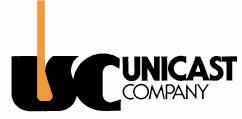 241 North Washington StreetBoyertown, PA. 19512Date: ____________________                      EMPLOYMENT APPLICATIONIt is the Company’s policy to not unlawfully discriminate against any applicant or employee on the basis of race, color, sex, religion, national origin, age, disability, genetic information, veteran status, or any other characteristic or consideration made unlawful by applicable federal, state, or local laws. Harassment of applicants and employees based on any protected category is prohibited.	PERSONAL INFORMATION       (Please print all information)Name: ____________________________________________________________________________________________	FIRST	MIDDLE	LASTAddress: ___________________________________________________________________________________________	STREET	CITY	STATE	       ZIP CODETelephone: _______________________________________If hired, can you furnish proof that you are a U.S. Citizen or otherwise legally permitted to work in the U.S.?  __Yes __NoEMPLOYMENT DESIREDPosition for which you are applying___________________________________ Date Available ______________________Are you 18 years of age or older? _____ Yes _____ NoWere you referred to Unicast by someone?   ____Yes ____No     If So Who___________________________Have you previously applied at UNICAST?       ____Yes ____No     Date of Application ____________________Have you ever been employed at UNICAST?   ____Yes ____No     Date of Employment___________________EDUCATIONCircle highest grade completed:	 High School:  9   10   11   12   ____GED____Diploma____None College:          1    2     3     4    ____ A.S_____B.S.Schools attended: ___________________________________________________________________________________List any special training received or skills developed _______________________________________________________ FORMER EMPLOYERSList all positions in chronological order (most recent first). For periods of un-employment in excess of 3 months, please give an explanation.Company Name: _______________________________________________ Telephone No._____________________Address: ____________________________________________ Dates Employed, From___________ To _________________________________________________________________ Salary or Wage, Start____________ End______________Type of Business_____________________________________ Reason for Leaving _______________________________Position(s) Held and Duties____________________________________________________________________________Company Name: ______________________________________________ Telephone No.______________________Address: ____________________________________________ Dates Employed, From___________ To _________________________________________________________________ Salary or Wage, Start____________ End______________Type of Business_____________________________________ Reason for Leaving _______________________________Position(s) Held and Duties____________________________________________________________________________Company Name: _______________________________________________ Telephone No._____________________Address: ____________________________________________ Dates Employed, From___________ To _________________________________________________________________ Salary or Wage, Start____________ End______________Type of Business_____________________________________ Reason for Leaving _______________________________Position(s) Held and Duties____________________________________________________________________________Company Name: _______________________________________________ Telephone No._____________________Address: ____________________________________________ Dates Employed, From___________ To _________________________________________________________________ Salary or Wage, Start____________ End______________Type of Business_____________________________________ Reason For Leaving _______________________________Position(s) Held and Duties____________________________________________________________________________SERVICE RECORDHave you ever served in the United States Armed Services?    Yes / No	If yes, which Branch? ________________________ Dates of Service, From ____________ To ____________Rank at Discharge___________________________ Military Occupation___________________List any special training received or skills developed________________________________________________________ __________________________________________________________________________________________________BACKGROUNDHave you ever been convicted of, or pleaded guilty or no contest to, any criminal offense? (Do not include any convictions for which the record was sealed, expunged, annulled, pardoned, or otherwise eradicated.) ____Yes ____No (Answering “Yes” will not automatically disqualify you from employment.)If yes, for each offense, please describe the nature of the crime(s); the date of the conviction(s) or plea(s); the city, county, and state where the conviction(s) or plea(s) occurred; the sentence imposed; and subsequent rehabilitation.____________________________________________________________________________________________________________________________________________________________________________________________________ Do you currently have any criminal charges that are pending or awaiting disposition? _____ Yes _____ No (Answering “Yes” will not automatically disqualify you from employment.) If yes, identify for each charge the charge and the city, county, and state where the charge is pending.____________________________________________________________________________________________________________________________________________________________________________________________________DISCLAIMERAll of the foregoing information I have supplied in this application is a full and complete statement of the facts, and it is understood that if any falsification or material omission is discovered, it will constitute grounds for dismissal. I hereby give UNICAST the right to make a thorough investigation of my past employment, education and activities, and I release from all liability from Unicast and all persons, companies, organizations, and corporations supplying and using such information. I hereby agree to submit to any lawful drugs and/or alcohol testing, as well as medical examination, after a conditional offer of employment. Finally, I understand that if an employment relationship is established, that employment relationship will be "at-will", which means that it can be terminated with or without cause at any time at the option of either the company or myself. It is further understood that this "at-will" employment relationship may not be changed by any written document or by conduct unless such change is specifically acknowledged in writing by an authorized executive of this organization.Signature of Applicant____________________________________________________             Date__________________